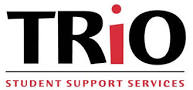 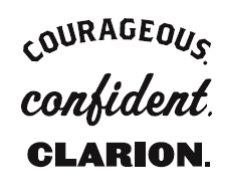 TRiO Student Support ServicesClarion University of Pa840 Wood Street436 Becht HallClarion, PA 16214814.393.1696maiello@clarion.eduProgram Application 2018-2019**Student Support Services is a federally-funded TRiO program within the Student Success Center. The program exists to promote students who are first-generation and/or low-income or who have a disability.DIRECTIONS:  Please answer all of the questions on this form.  Your responses are used to determine eligibility for services provided by the TRIO Student Support Services program.STATEMENT OF CONFIDENTIALITY:  All confidential information is maintained in locked files. TRIO staff have access for reporting purposes only.STEP ONE: GENERAL INFORMATIONStudent Name:                                                                              Clarion Student I.D. #:_____________                           		First                  Middle Initial                 Last			Address:                                                                                                                                                              		                          Street                                    City                                 State                                  ZipPhone: H (      )                               __C (        )                 ________    Birthdate: _____/______/_____                                                                                                                                                                        month   day    year  Gender: M _____     F _____Race/Ethnicity: Please check any of the following that represent your ethnicity/and or race: Hispanic or Latino                                                    Not Hispanic or Latino American Native/Alaskan Native 	         	 African American/Black Native Hawaiian/Pacific Islander                          Caucasian/White                Asian                                                             	*Are you a U.S. Citizen or permanent resident? YES _____     NO _____*Are you registered with the Clarion University Office of Disability Support Services, or an Office of Vocational Rehabilitation (OVR) near your home town?  YES _____     NO ______*Have you participated in any of the following TRiO programs?Student Support Services ______     Talent Search _____     Upward Bound ______      N/A _____Have you completed any college credits through dual enrollment or attending another university /college? YES _____      # of credits _____                 NO _____		    *** (TURN OVER for page 2)STEP TWO: ELIGIBILITY               As a federally-funded program TRiO SSS is required to provide documentation/proof of a student’s eligibility to the U.S. Department of Education. In the event of a federal audit, participants and their parents/guardians may have to provide tax documentation to confirm the information provided below. IMPORTANT: You don’t have to meet all eligibility requirements to be accepted into the program. (However, it is required that you complete each section. Thank you.) First-generation Status:Has either parent or legal guardian, with whom you reside, received a FOUR-year Bachelors Degree? Father completed four-year degree Mother completed four-year degree Neither parent completed four-year degree Financial Eligibility:**You are a dependent if you are claimed on your parents’/guardians’ tax return. Please answer the following questions to determine your financial eligibility._______________ Number of people in your household (including yourself)$ _____________ Parents’/guardians’ 2017 actual or estimated Total Taxable Income from   (Line #43 on IRS 1040 tax form,  Line # 27 on IRS 1040A tax form, or Line # 6 on IRS 1040EZ tax form.) 	Check here if you (independent) or your parents (dependent) did not, or will not file, a tax form for the current year. 	Check here if you live in a single-parent homeCertification Statement:By signing below, I certify that all of the information on this form is true and complete to the best of my (our) knowledge.  _______________________________________			______________________                            Student signature                                                                                                          Date__________________________________________			________________________                            Parent signature                                                                                                            Date                 (Needed if student is a dependent.)AN Code                    	Eligibility Code:   FG/LI     FG  	LI   D    D/LI     D/FG 	       Confirmed 		                       Date		                                                                          ___________		_________TRiO office use only.